OPĆINA KOLAN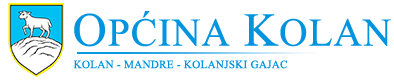 Javni NATJEČAJ za (SU)financiranje provedbe programa/projekata javnih potreba u sportu na području Općine KOLANU 2023. godinIU P U T E   Z A   P R I J A V I T E L J EDatum raspisivanja javnog natječaja27. ožujka 2023. godineRok za dostavu prijava27. travnja 2023. godineOPIS STANJA Općina Kolan posjeduje sportsku tradiciju, osobito kada su u pitanju programi treninga i natjecanja sportaša, sportske manifestacije, sport učenika i poticanje sportske rekreacije građana.Sport u Općini Kolan je organiziran kroz:1. Sport predškolske djece i učenika,1. Sportske udruge Općine Kolan i otoka Paga,2. Sportsku rekreaciju.Na području Općine Kolan/otoka Paga djeluje sportske udruge koje se bave različitim sportovima, kao nogomet, rukomet, odbojka,  ribolov, lovstvo i dr. Osnovni cilj sportskih udruga je promicanje i organizacija svih vidova sporta u Općini Kolan. Sportska rekreacija je primjerena svim kategorijama ljudi, a prema dobi populacije kojoj je namijenjena, smjernice djelovanja možemo podijeliti u tri skupine:	1. djeca: svestrani razvoj psihofizičkih sposobnosti,	2. odrasli: održavanje i unapređenje općih i radnih sposobnosti,	3. starije osobe: održavanje i unapređenje općih i specifičnih sposobnosti.	Sportska rekreacija održava se pojedinačno ili grupno, organizirano u okviru djelovanja pojedinih udruga kao jedna od aktivnosti, a kojima to nije ni osnovna djelatnost niti jedna od registriranih djelatnosti.  CILJEVI JAVNOG NATJEČAJA I PRIORITETI ZA DODJELU SREDSTAVA Javni natječajni postupak provodi se u skladu sa Zakonom o sportu („Narodne novine“ broj 141/22), Zakonom o udrugama („Narodne novine“ broj 74/14., 70/17., 98/19. i 151/22), Uredbom o kriterijima, mjerilima i postupcima financiranja i ugovaranja programa i projekata od interesa za opće dobro koje provode udruge („Narodne novine“ broj 26/15. i 37/21) i i Pravilnikom o financiranju programa, projekata javnih potreba sredstvima Općine Kolan.  Sredstva za sufinanciranje provedbe programa/projekata javnih potreba u sportu osiguravaju se u Proračunu Općine  Kolan za 2023. godinu, Aktivnost A100401.Opći cilj ovog Javnog natječaja je razvoj sporta u Općini Kolan i povećanje kvalitete života djece, mladeži te svih građana kroz provođenje sportskih programa, treninga i natjecanja u sportskim klubovima Općine/otoka.Specifični cilj ovog Javnog natječaja je razviti i provesti učinkovite i održive aktivnosti koje će pridonijeti razvoju sporta u cjelini i sportskih vještina, posebice djece i mlađih dobnih skupina, te razvijanju amaterskog sporta, odnosno rekreacije kao zdravog stila života za sve dobne skupine.Prioriteti za dodjelu sredstava su razne projektne aktivnosti kojima se unapređuje kvaliteta života djece, mladeži i svih stanovnika Općine kroz provođenje sportskih i rekreacijskih aktivnosti, a koje su usmjerene na sljedeća prioritetna područja:Trening i natjecanja sportaša, Sportske priredbe i manifestacije, Sport za djecu i mlade, Sportsko rekreacijske aktivnosti.PLANIRANI IZNOSI I UKUPNA VRIJEDNOST JAVNOG NATJEČAJAZa (su)financiranje programa/projekata u okviru ovog Javnog natječaja za programe/projekte sportskih udruga, u Proračunu Općine Kolan planirana su financijska sredstva u ukupnom iznosu od 12.200,00 EUR (91.920,90 HRK).Ukupna planirana vrijednost Javnog natječaja može se mijenjati ovisno o visini stvarno raspoloživih odnosno uplaćenih sredstava.Najmanji iznos financijskih sredstava koji se može ugovoriti po pojedinom programu/projektu iznosi 500,00 EUR.Najveći iznos financijskih sredstava koji se može ugovoriti po pojedinom programu/projektu iznosi 1.500,00 EUR .Svaka udruga u okviru Javnog natječaja može prijaviti i ugovoriti najviše 2 (dva)  programa/projekta za razdoblje provedbe do 12 mjeseci u periodu od 1.1.2023. do 31.12.2023. godine. U sklopu planirane vrijednosti, Općina Kolan planira dodijeliti financijska sredstva za provedbu programa/projekata koji su od interesa za Općinu Kolan te planira sklopiti cca 4-6 ugovora. FORMALNI UVJETI JAVNOG NATJEČAJA PRIJAVITELJI: TKO MOŽE PODNIJETI PRIJAVU? Prihvatljivi prijaviteljiPravo podnošenja prijave programa/projekta imaju sportske udruge čiji su ciljevi i djelatnosti usmjereni ka zadovoljenju javnih potreba stanovnika Općine Kolan u području sporta, a kojima temeljna svrha nije stjecanje dobiti i čije aktivnosti ne budu ocijenjene kao gospodarska djelatnost u sportu.Prijavitelji moraju zadovoljiti sljedeće uvjete, da:su upisani u Registar udruga, odnosno drugi odgovarajući registar i u Registar neprofitnih organizacija; su registrirani kao udruge, zaklade, ustanove ili druge pravne osobe čija temeljna svrha nije stjecanje dobiti (organizacije civilnoga društva); su se svojim Statutom opredijelili za obavljanje djelatnosti i aktivnosti koje su predmet (su)financiranja i kojima promiču uvjerenja i ciljeve koji nisu u suprotnosti s Ustavom i zakonom; program/projekt/jednokratna aktivnost, koji prijave na Javni natječaj Općine, bude ocijenjen kao značajan (kvalitetan, inovativan i koristan) za razvoj civilnoga društva i zadovoljenje javnih potreba Općine definiranih razvojnim i strateškim dokumentima, odnosno uvjetima svakog pojedinog natječaja; su uredno ispunili obveze iz svih prethodno sklopljenih Ugovora o (su)financiranju iz Proračuna Općine i drugih javnih izvora; nemaju dugovanja s osnove plaćanja doprinosa za mirovinsko i zdravstveno osiguranje i plaćanje poreza te drugih davanja prema državnom proračunu i proračunu Općine; se protiv korisnika, odnosno osobe ovlaštene za zastupanje i voditelja programa/projekta ne vodi kazneni postupak i nije pravomoćno osuđen za prekršaje ili kaznena djela definirana Uredbom; općim aktom imaju uspostavljen model dobrog financijskog upravljanja i kontrola te način sprječavanja sukoba interesa pri raspolaganju javnim sredstvima; imaju utvrđen način javnog objavljivanja programskog i financijskog izvješća o radu za proteklu godinu (mrežne stranice udruge ili drugi prikladan način); imaju zadovoljavajuće organizacijske kapacitete i ljudske resurse za provedbu programa/projekta, programa javnih potreba, javnih ovlasti, odnosno pružanje socijalnih usluga; uredno predaju sva izvješća Općini i drugim institucijama. Da bi prijava udruge mogla biti (su)financirana u okviru Programa javnih potreba u sportu predlagatelj mora podnijeti prijavu na posebnim obrascima koji se mogu preuzeti na mrežnim stranicama Općine Kolan, i to:Opisni obrazac prijave programa ili projekta – Obrazac 1,Obrazac Proračuna programa ili projekta  – Obrazac 2,Izjavu o nepostojanju dvostrukog financiranja – Obrazac 3,Izjavu o urednom ispunjenju obveza iz svih prethodno sklopljenih Ugovora o (su)financiranju iz Proračuna Općine i drugih javnih izvora – Obrazac 4.     Uz gore navedene obrasce, prijavitelji su obvezni dostavi i sljedeću dokumentaciju:Presliku Rješenja iz Registra udruga Republike Hrvatske i Registra sportskih djelatnosti,Ukoliko udruga nije ishodila novo Rješenje nadležnog upravnog odjela, a uredno je predala zahtjev za upis promjena u Registru, potrebno je dostaviti dokaz o podnošenju zahtjeva, Uvjerenje o nekažnjavanju odgovorne osobe ovlaštene za zastupanje udruge u izvorniku ili preslici, s tim da uvjerenje ne smije biti starije od šest mjeseci od dana objave Javnog natječaja (iznimno prema Uputi),Potvrdu nadležne porezne uprave o nepostojanju duga prema državnom proračunu u izvorniku ili preslici, ne stariju od 30 dana od dana objave Javnog natječaja (ako je udruga obveznik plaćanja poreza i doprinosa), (iznimno prema Uputi),Popis članova udruge (sukladno Zakonu o udrugama).Neprihvatljivi prijaviteljiPravo prijave na Javni natječaj nemaju:ogranci, podružnice i slični ustrojbeni oblici udruga koji nisu registrirani sukladno Zakonu o sportu kao pravne osobe,udruge koje nisu upisane u Registar neprofitnih organizacija, strukovne udruge čiji rad/djelatnost nije direktno ili indirektno vezana za sport, udruge koje su nenamjenski trošile prethodno dodijeljena sredstva iz Programa javnih potreba u sportu Općine Kolan,udruge koje su u stečaju, udruge koje imaju dugovanja prema državnom proračunu i Proračunu Općine Kolan,udruge čiji je jedan od osnivača politička stranka. U okviru Javnog natječaja moći će se (su)financirati aktivnosti sportskih udruga koje spadaju u njihov redovan program rada u kalendarskoj godini kao i nefinancijska podrška udruzi.U čemu se stoji nefinancijska podrška, prijavitelji upisuju u za to predviđene dijelove obrasca (korištenje prostorija bez naknade).	 TROŠKOVI KOJI ĆE SE FINANCIRATI	Prihvatljivi izravni troškoviPod izravnim troškovima podrazumijevaju se troškovi koji su neposredno povezani uz provedbu pojedinih aktivnosti prijavljenog programa/projekta.Sredstvima Javnog natječaja smiju se (su)financirati samo stvarni i prihvatljivi troškovi nastali provođenjem programa/projekta. Prilikom procjene programa/projekta ocjenjivat će se potreba naznačenih troškova u odnosu na predviđene aktivnosti, kao i realnost visine navedenih troškova.Prihvatljivim troškovima podrazumijevaju se troškovi koji su neposredno povezani uz provedbu pojedinih aktivnosti predloženog programa ili projekta kao što su:troškovi najma dvorane, sportskih terena, sportskih objekata za održavanje treninga i natjecanja sportaša,troškovi stručnog rada trenera i sportskih djelatnika za provođenje programa/projekta,troškovi natjecanja (kotizacija, članarina, troškovi sudaca, troškovi delegata, troškovi službenih osoba na natjecanjima, troškovi prijevoza), troškovi nabavke opreme nužne za provedbu projekta/programa koja mora biti specificirana po vrsti i iznosu,grafičke usluge (grafička priprema, usluge tiskanja letaka, brošura, majica i slično pri čemu treba navesti vrstu i namjenu usluge, količinu, jedinične cijene),usluge promidžbe (održavanje internetskih stranica, obavijesti u tiskovinama, promidžbeni materijal),izdaci za troškove plaća i naknada voditeljima programa ili projekta, izvoditeljima iz udruge i/ili vanjskim suradnicima koji sudjeluju u provedbi programa,troškovi putovanja (troškovi prijevoza - priznaju se ako je putovanje potrebno za provedbu aktivnosti, a koristi se ekonomski najisplativija opcija), putni troškovi (putni nalozi) koji mogu biti isključivo u svrhu obavljanja osnovnih aktivnosti kluba,knjigovodstvene (računovodstvene) usluge, ostali troškovi koji su izravno vezani za provedbu aktivnosti programa ili projekta.Iz sredstava koja se traže za provedbu programa/projekta ne smije se isplaćivati regres ili druge slične naknade zaposlenicima i članovima prijavitelja.Prihvatljivi neizravni troškoviKorisniku sredstava može se odobriti do najviše 25% ukupno odobrenog iznosa (su)financiranja iz Proračuna Općine Kolan za pokrivanje dijela neizravnih troškova kao što su:komunalne usluge (energija, voda, smeće i sl.), uredski materijal, sitan inventar, telefon, pošta i internet, reprezentacija (sendviči i sl., voda i drugo bezalkoholno piće koje je neophodno za provedbu aktivnosti). Neprihvatljivi troškoviIz sredstava se ne smiju isplaćivati dugovi prijavitelja i troškovi kamata, kao ni aktivnosti koje spadaju u redovitu djelatnost prijavitelja (primjerice troškovi održavanja skupštine, upravnoga odbora i slično).Također, neprihvatljivi troškovi su:kazne koje se ne odnose na kazne iz sportskih susreta u području natjecateljskog sporta, financijske kazne i troškovi sudskih sporova, doprinosi za dobrovoljna zdravstvena ili mirovinska osiguranja koja nisu obvezna prema nacionalnom zakonodavstvu,plaćanje neoporezivih bonusa zaposlenima, bankovne pristojbe, naknade za financijske transfere i druge pristojbe u potpunosti financijske prirode, troškovi koji su već bili (su)financirani iz javnih izvora odnosno troškovi koji se u razdoblju provedbe projekta/programa (su)financiraju iz drugih izvora, kupnja rabljene opreme, strojeva i namještaja, kupovina zemljišta ili građevina, doprinosi u naravi: nefinancijski doprinosi (robe ili usluge) od trećih strana koji ne obuhvaćaju izdatke za korisnika, donacije u dobrotvorne svrhe, zajmovi drugim organizacijama ili pojedincima, ulaganja u kapital ili kreditna ulaganja, jamstveni fondovi, reprezentacija (hrana i piće) koja nije direktno povezana s natjecanjem, putni nalozi igračima koji nisu povezani s osnovnom djelatnošću kluba (sastanci, seminari i sl.), drugi troškovi koji nisu u neposrednoj povezanosti sa sadržajem i ciljevima programa/projekta. PRIJAVA NA JAVNI NATJEČAJ	Prijave na propisanim obrascima koji su zajedno sa Uputama za prijavitelje dostupni na internet stanicama Općine Kolan, šalju se elektroničkom poštom, redovnom poštom ili neposredno predaju u Općini Kolan na sljedeću adresu:                                                   OPĆINA KOLAN                                              Trg kralja Tomislava 6s naznakom„Prijava na Javni natječaj za (su)financiranje programa/projekta javnih potreba u sportu Općine Kolan u 2023. godini – NE OTVARATI – “ Za prijave koje se predaju redovnom poštom ili neposredno u Općini Kolan prijavitelji moraju popuniti propisane natječajne obrasce i dostaviti svu potrebnu dokumentaciju navedenu u ovim Uputama za prijavitelje. Obrasci se popunjavanju putem računala. Prijava u papirnatom obliku sadržava obvezne obrasce vlastoručno potpisane od strane osobe ovlaštene za zastupanje i ovjerene službenim pečatom prijavitelja.Navedenu natječajnu dokumentaciju potrebno je dostaviti zatvorenoj omotnici.Na vanjskome dijelu omotnice potrebno je istaknuti puni naziv i adresu prijavitelja.Prijava s kompletnom dokumentacijom može se dostaviti i elektroničkim putem, na adresu elektroničke pošte: info@kolan.hr.  U predmetu e-maila potrebno je upisati „Prijava na Javni natječaj za (su)financiranje programa/projekta javnih potreba u sportu Općine Kolan u 2023. godini“. U slučaju dostave elektroničkom poštom, svi obrasci moraju biti popunjeni, potpisani od ovlaštene osobe i ovjereni te dostavljeni u jednom e-mailu. Izvorna dokumentacija dostavlja se na zahtjev davatelja financijskih sredstava.Prijave koje nisu dostavljene na propisani način, koje ne ispunjavaju tražene uvjete sukladno tekstu Javnog natječaja te ovih Uputa za prijavitelje, koje su nepotpune, pogrešno ispunjene ili pristignu izvan roka neće biti uzete u daljnje razmatranje.DATUM OBJAVE JAVNOG NATJEČAJA I ROK ZA PODNOŠENJE PRIJAVEJavni natječaj je otvoren danom objave na internetskim stranicama Općine Kolan odnosno od 27. ožujka 2023. godine.Rok za prijavu na Javni natječaj je do 27. travnja 2023. godine. Sve prijave poslane nakon navedenog roka neće biti uzete u razmatranje.U slučaju da je prijava dostavljena osobno u pisarnicu, prijavitelju će biti izdana potvrda o točnom vremenu prijma pošiljke. Ako je prijava dostavljena poštom, vrijedit će datum koji je pečatom naznačen na omotnici.Obrasci za prijavu zajedno s detaljnim uputama za prijavljivanje nalaze se na internetskim stranicama Općine Kolan.Sva pitanja vezana uz Javni natječaj mogu se postaviti telefonom na broj 023/698-008 ili elektroničkim putem, slanjem upita na sljedeću adresu elektroničke pošte: info@kolan.hr .  PROCJENA PRIJAVA I DONOŠENJE ODLUKE O DODJELI SREDSTAVAProcjenu prijavljenih programa/projekata provodi Povjerenstvo .PROVJERA ISPUNJAVANJA FORMALNIH UVJETA JAVNOG NATJEČAJADavatelj financijskih sredstava ustrojava Povjerenstvo  za provjeru ispunjavanja propisanih formalnih uvjeta natječaja i ocjenjivanje programa i projekata  prijava koje utvrđuje:je li prijava dostavljena u zadanome roku,je li zatraženi iznos sredstava unutar financijskih pragova postavljenih u Javnom natječaju, je lokacija provedbe programa/projekta na području Općine,je li prijavitelj prihvatljiv sukladno Uputama za prijavitelje Javnog natječaja,jesu li dostavljeni, potpisani i ovjereni svi obvezni obrasci ijesu li ispunjeni drugi formalni uvjeti Javnog natječaja. Sve se prijave urudžbiraju po redu zaprimanja, a osoba zadužena za praćenje prijava na Javni natječaj vodi posebnu evidenciju. Prijave programa/projekata koje ne udovoljavaju uvjetima Javnog natječaja (zakašnjele prijave, prijave koje ne sadrže svu Javnim natječajem propisanu, potpisanu i ovjerenu dokumentaciju ili prijava podnesena na neki drugi način odnosno suprotno uvjetima iz Javnog natječaja), neće se razmatrati, o čemu će prijavitelji biti obaviješteni pisanim putem slanjem obavijesti u roku od osam (8) dana s naznakom razloga zbog kojih prijava ne zadovoljava propisane uvjete Javnog natječaja.Nakon provjere svih pristiglih i zaprimljenih prijava u odnosu na formalne uvjete Javnog natječaja, Povjerenstvo izrađuje popis svih prijavitelja koji su zadovoljili formalne uvjete, čije se prijave nakon toga upućuju na procjenu kvalitete, kao i popis svih prijavitelja koji nisu zadovoljili formalne uvjete Javnog natječaja.Prijavitelji koji nisu zadovoljili propisane uvjete Javnog natječaja mogu uložiti prigovor općinskom načelniku u roku od osam (8) dana od primitka pisane obavijesti. O prigovoru odlučuje općinski načelnik u roku od osam (8) dana od dana zaprimanja prigovora. POSTUPAK OCJENE KVALITETE PROGRAMA/PROJEKATA KOJI SU ISPUNILI FORMALNE UVJETE JAVNOG NATJEČAJA I ROKOVI ZA PODNOŠENJE PRIGOVORAPovjerenstvo  za provjeru ispunjavanja propisanih formalnih uvjeta natječaja i ocjenjivanje programa i projekata daje ocjenu kvalitete programa/projekata i prijedlog za financijsku potporu (obrazac za procjenu kvalitete/vrijednosti projekta).Razmatraju se samo oni programi/projekti koji su udovoljili propisanim uvjetima Javnog natječaja.	Svaka pristigla i zaprimljena prijava ocjenjuje se temeljem kriterija navedenih u Obrascu za ocjenu programa/projekta.	Svi prijavitelji čije su prijave ušle u postupak ocjene, biti će obaviješteni o donesenoj odluci o dodjeli financijskih sredstava programima/projektima u sklopu Javnog natječaja.Podnositelj prijave programa/projekta koji nije prihvaćen ima pravo prigovora na postupak odabira projekta/programa, kojeg podnosi pisanim putem općinskom načelniku u roku od osam (8) dana od dana zaprimanja pisane obavijesti o razlozima neprihvaćanja njegovog programa/projekta za sufinanciranje.Prije konačnog potpisivanja ugovora s korisnikom sredstava, a temeljem procjene Povjerenstva, davatelj može tražiti reviziju obrasca proračuna kako bi procijenjeni troškovi odgovarali realnim troškovima u odnosu na predložene aktivnosti.Podnositelji prijava kojima nije odobreno (su)financiranje projekata i programa zbog niskog broja bodova imaju pravo uvida u konačni broj bodova, uz pravo Općine na zaštitu tajnosti podataka o osobama koji su stručno vrednovali projekt/program.SKLAPANJE UGOVORA O (SU)FINANCIRANJU Sa prijaviteljima kojima su odobrena financijska sredstva Općina će potpisati ugovor o (su)financiranju u roku od 30 dana od dana donošenja odluke o dodjeli financijskih sredstava. ZABRANA DVOSTRUKOG FINANCIRANJAZa (su)financiranje programa/projekata koje se već financiraju iz nekog javnog izvora i po posebnim propisima - kada je u pitanju ista aktivnost, koja se provodi na istom području, u isto vrijeme i za iste korisnike, osim ako se ne radi o koordiniranom sufinanciranju iz više različitih izvora. Posebno se zabrana dvostrukog (su)financiranja odnosi na programe/projekte koje će se (su)financirati na temelju programa javnih potreba putem drugih javnih izvora, a dokazuje se  dopunjavanjem izjave.Podnositelj zahtjeva popunjavanjem Obrasca 3 daje pismenu izjavu pod materijalnom i kaznenom odgovornošću o nepostojanju dvostrukog financiranja. POPIS POZIVNE DOKUMENTACIJEJavni natječaj, Upute za prijavitelje, Opisni obrazac prijave programa ili projekta (Obrazac 1),Obrazac proračuna programa ili projekta (Obrazac 2),Izjava o nepostojanju dvostrukog financiranja (Obrazac 3),Izjava o ispunjenju obveza iz svih prethodno sklopljenih ugovora o (su)financiranju (Obrazac 4),Popis priloga koje je potrebno priložiti uz prijavu (Obrazac 5),Obrazac za ocjenu vrijednosti/kvalitete programa ili projekta (Obrazac 6),Obrazac ugovora (Obrazac 7),Obrazac opisnog izvještaja programa ili projekta (Obrazac 8),Obrazac financijskog izvještaja programa ili projekta (Obrazac 9).